Уважаемые жители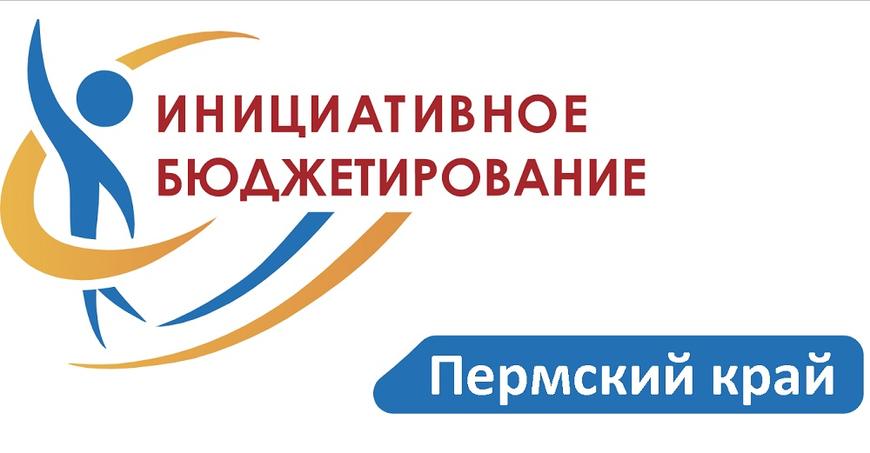 Шабуровского территориального отдела!(ШТО)С 2017 года в Пермском крае осуществляется финансовая поддержка проектов инициативного бюджетирования.На их реализацию из краевого бюджета выделяется до 90% от стоимости проекта.Суть проекта инициативного бюджетирования в следующем: жители территорий принимают участие в определении более значимых проблем местного значения и распределении части бюджетных средств, а, кроме того, подключаются к общественному контролю за реализацией проектов.По решению жителей могут быть реализованы такие проекты, как:строительство спортивной или детской площадки,ремонт или совершенствование системы электроснабжения, освещения, водоснабжения;реконструкция мемориала Великой Отечественной войны;приобретение модульного быстровозводимого здания лыжной базы т.п.Данный проект призван помочь решать проблемы местного значения, развить местную инфраструктуру.Отбор проектов будет осуществляться путем конкурсного отбора, сначала на уровне муниципалитета, далее на уровне Пермского края.Шабуровский территориальный отдел готов оказать содействие по участию в проекте инициативного бюджета на 2021 год.По возникшим вопросам вы можете обратиться в ШТО тел. 2-55-21Начальник территориального отдела Казанцева Олеся ГеннадьевнаКонсультант территориального отдела Светлакова Татьяна НиколаевнаЖдем Ваших предложений!Шабуровский территориальный отдел